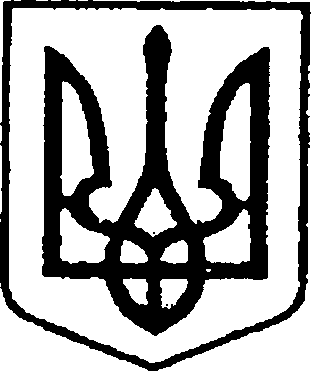 УКРАЇНАЧЕРНІГІВСЬКА ОБЛАСТЬМІСТО НІЖИНМ І С Ь К И Й  Г О Л О В А Р О З П О Р Я Д Ж Е Н Н Явід 28 листопада 2018 р.		     м. Ніжин		                    № 292 Про  скликання  позачергової  46  сесії Ніжинської  міської  ради  VII  скликанняВідповідно до статей 42, 46, 59, 61, 73 Закону України  «Про місцеве самоврядування в Україні», статті 12 Регламенту Ніжинської міської ради Чернігівської області VIІ скликання, затвердженого рішенням Ніжинської міської ради  VIІ скликання від 24 листопада 2015 року (зі змінами):1. Скликати позачергову 46 сесію міської ради VIІ скликання 30 листопада  2018 року о 10.00 годині у великому залі виконавчого комітету Ніжинської міської ради за адресою: місто Ніжин, площа імені Івана Франка, 1.2. Внести на розгляд міської ради питання:2.1. Про внесення змін до рішення міської ради VII  скликання від 21 грудня 2017 року №6-34/2017 «Про міський бюджет м. Ніжина на 2018 рік».2.2. Про внесення змін в додаток до рішення Ніжинської міської ради VII  скликання від 19 листопада 2018 року №3-45/2018 «Про затвердження Положення про старосту».2.3 Про внесення змін до рішення Ніжинської міської ради VII  скликання від 19 листопада  2018 року №7-45/2018 «Про початок реорганізації Кунашівської сільської ради Ніжинського району Чернігівської області шляхом приєднання до Ніжинської міської ради Чернігівської області».3.Відділу з питань організації діяльності міської ради та її виконавчого комітету апарату виконавчого комітету Ніжинської міської ради (Доля О.В.) запросити на сесію міської ради заступників міського голови з питань діяльності виконавчих органів ради, керівників виконавчих органів ради, виконавчих органів виконавчого комітету міської ради та їх структурних підрозділів, керівників територіальних підрозділів центральних органів виконавчої влади, комунальних підприємств та закладів міської ради, представників засобів масової інформації, інститутів громадянського суспільства та громадських об'єднань міста.4. Керівникам структурних підрозділів виконавчих органів міської ради забезпечити своєчасну та якісну підготовку матеріалів на пленарне засідання міської ради.	5.Відділу з питань організації діяльності міської ради та її виконавчого комітету апарату виконавчого комітету Ніжинської міської ради (Доля О.В.), відділу з питань діловодства та роботи зі зверненнями громадян апарату виконавчого комітету Ніжинської міської ради (Остапенко С.В.), відділу інформаційно-аналітичного забезпечення та комунікацій з громадськістю виконавчого комітету Ніжинської міської ради забезпечити організаційно-технічний супровід пленарного засідання міської ради (Шведун А.С.).6. Контроль за виконанням цього розпорядження залишаю за собою.Міський голова                                                                                     А. В.Лінник          Візують:Начальник відділу з питань організації діяльності міської радита її виконавчого комітету                                                                                     О.В. ДоляСекретар міської ради                                                                                         В.В. СалогубНачальник відділу юридично-кадрового забезпечення                                                                      В.О. Лега